Общество с ограниченной ответственностью«СРЕДНЕВОЛЖСКАЯ ЗЕМЛЕУСТРОИТЕЛЬНАЯ КОМПАНИЯ»ДОКУМЕНТАЦИЯ ПО ПЛАНИРОВКЕ ТЕРРИТОРИИдля строительства объекта ООО «РИТЭК»:«Расширение площадки одиночной скважины №650 Северо-Денгизского месторождения. Обустройство скважины №660»в границах сельского поселения Липовка муниципального района Сергиевский Самарской областиКнига 4.Раздел 3. Материалы по обоснованию проекта межевания территории. Пояснительная записка.Раздел 4. Материалы по обоснованию проекта межевания.     Графическая часть.ПМТ.МОСамара 2022г.Книга 4. ПРОЕКТ МЕЖЕВАНИЯ ТЕРРИТОРИИ (МАТЕРИАЛЫ ПО ОБОСНОВАНИЮ)СОДЕРЖАНИЕРаздел 3. Материалы по обоснованию проекта межевания территории. Графическая частьРаздел 4. Материалы по обоснованию проекта межевания территории. Пояснительная записка2.1 Обоснование определения местоположения границ образуемого земельного участка с учетом соблюдения требований к образуемым земельным участкам, в том числе требований к предельным (минимальным и (или) максимальным) размерам земельных участковВ административном отношении район работ находится на территории сельского поселения Липовка муниципального района Сергиевский Самарской области. Административный центр – г. Самара.Проектируемый объект расположен в границах кадастрового квартала: 63:24:1402006, границы которого установлены в соответствии с кадастровым делением территории Самарской области. Категория земель: земли с/х назначения, земли промышленности.Проект выполнен в местной системе координат МСК-63 зона 1 (система координат, в которой на данной территории ведется государственный кадастровый учет).Земельные участки под объекты строительства отводятся во временное (краткосрочная аренда земли) и постоянное (долгосрочная аренда земли) пользование.Ширина полосы временного отвода определена в соответствии с требованиями нормативных документов, исходя из технологической последовательности производства работ, рельефа местности в целях нанесения минимального ущерба и снижения затрат, связанных с краткосрочной арендой земли.Места проведения работ согласовываются с районными администрациями и землепользователями в соответствии с действующим законодательством. Основой для отвода земель являются следующие нормативные документы:СН 459-74 «Нормы отвода земель для нефтяных и газовых скважин»;Нормы отвода земель, для электрических сетей напряжением 0,38-750 кВ                   № 14278тм-т1основы земельного законодательства Российской Федерации;исходные данные заказчика;проектные решения.В соответствии СН 459-74 (табл.2) ширина полосы отвода земель для нефтепроводов и газопроводов диаметром до 150 мм:на землях, где не производится снятие и восстановление плодородного слоя – 17 м.на землях, где должно производиться снятие и восстановление плодородного слоя – 24 м.В соответствии с нормами отвода земель, для электрических сетей напряжением 0,38-750 кВ № 14278тм-т1 (табл.1), ширина полосы отвода земель для строительства ВЛ-10 кВ составляет 8 м.2.2 Обоснование способа образования земельного участка          Участки сформированы из земельных участков, находящихся в муниципальной и государственной собственности, земельных участков, находящихся в частной собственности, с учётом категории земель, кадастрового деления и возможности размещения объекта проектирования с целью дальнейшего предоставления во временное и постоянное пользование.          Проектом не предусматривается образование земельных участков, отнесенных к территориям общего пользования или имуществу общего пользования. Резервирование и изъятие земельных участков для государственных или муниципальных нужд проектом не предусмотрено. Сервитуты проектом не устанавливаются.         Возможный способ образования, площадь и сведения об образуемых земельных участках временного отвода и его частей представлены в «Перечне образуемых и изменяемых земельных участков и их частей» (РАЗДЕЛ 1.ПРОЕКТ МЕЖЕВАНИЯ ТЕРРИТОРИИ.ТЕКСТОВАЯ ЧАСТЬ)2.3 Обоснование определения размеров образуемого земельного участка          Проектом межевания определены площадь и границы образуемых земельных участков. Образование земельных участков выполнено по границам размещения линейного объекта в соответствии с нормами отвода земельных участков (см. «Перечень образуемых и изменяемых земельных участков и их частей» РАЗДЕЛ1. ПРОЕКТ МЕЖЕВАНИЯ ТЕРРИТОРИИ.ТЕКСТОВАЯ ЧАСТЬ).2.4 Обоснование определения границ публичного сервитута, подлежащего установлению в соответствии с законодательством Российской ФедерацииПроектом не предусмотрено установление публичного сервитута в границах проектирования.   Генеральный директор      ООО «СВЗК»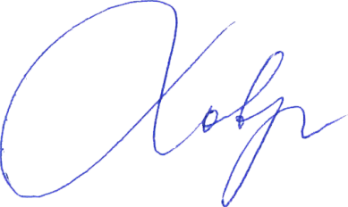                       Н.А. Ховрин  Руководитель проекта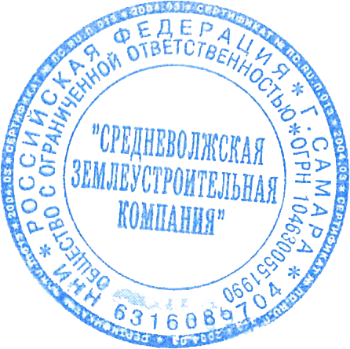                     Д.В. Савичев№ п/пНаименованиеЛистРаздел 3. Материалы по обоснованию проекта межевания территории. Графическая чать1.1Чертеж зон с особыми условиями использования -Раздел 4. Материалы по обоснованию проекта межевания территории. Пояснительная записка2.1Обоснование определения местоположения границ образуемого земельного участка с учетом соблюдения требований к образуемым земельным участкам, в том числе требований к предельным (минимальным и (или) максимальным) размерам земельных участков52.2.Обоснование способа образования земельного участка Порядок формирования границ земельных участков и рекомендации по порядку установления границ на местности52.3.Обоснование определения размеров образуемого земельного участка62.4.Обоснование определения границ публичного сервитута, подлежащего установлению в соответствии с законодательством Российской Федерации6